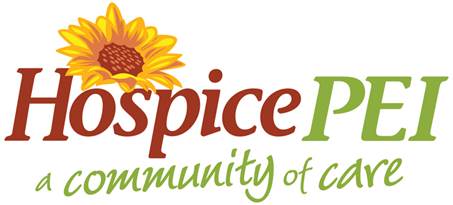 Directory of Grief Support / Bereavement ResourcesDisclaimerThe material contained in this directory is provided for informational purposes only.  The Hospice PEI does not make any representations as to the competence or fitness of the individuals, organizations and/or services listed in this directory to provide services.  Hospice PEI shall not be liable for any acts or omissions of these individuals, organizations or groups.ConfidentialityHospice PEI is committed to protecting the privacy of the personal information of its patients, their family members and loved ones, employees and other stakeholders.  Hospice PEI values the trust of those we with whom we deal, and of the public, and recognizes that maintaining this trust requires that we be transparent and accountable in how we treat the information that individuals choose to share with us.During our various programs, projects and activities, Hospice PEI frequently gathers and uses personal information.  Anyone from whom we collect such information should expect that it will be carefully protected and that any use of other dealings with this information is subject to consent.  Hospice PEI’s privacy practices are designed to achieve this.Hospice Volunteer Services This section contains the names of those individuals who have completed the Hospice PEI Volunteer Training Program.  These individuals have made a commitment to the Association to allow their name to be listed in this directory and if contacted, will attempt to provide grief / bereavement support to those in need.Please be aware that these individuals have no professional training. All our volunteers have completed a two-hour hospice bereavement training course and are required to enrol in our hospice volunteer training program.   The Hospice PEI Volunteer Training Course consists of nine (9) two-hour sessions offered over a four-week period. The format is an education-based, open group discussion concentrating on the different aspects of grief and to enhance each volunteer’s ability to listen and share experiences with those who are grieving.      Note: To those using this directory, we strongly recommend that you coordinate the use of these services through the Hospice Coordinator of Volunteer Services within your area.  We do NOT recommend direct contact with these volunteers by the directory user or the individual(s) and/or family experiencing loss.QueensHospice CoordinatorChristine Kleinsteuber			902-368-409593 Murchison Lane			queens@hospicepei.caCharlottetown, PE, C1A 0G3			Grief Support CoordinatorWillard Day			902-368-406493 Murchison Lane			griefsupport@hospicepei.caCharlottetown, PE, C1A 0G3Richmond Centre Community Mental Health Intake Worker - 902-368-44301 Rochford StreetCharlottetown, PEEast PrinceHospice CoordinatorLiz Parsons			902-438-4231c/o Prince County Hospital			eastprince@hospicepei.caPO Box 3000Summerside, PE Grief Support CoordinatorWillard Day			902-368-406493 Murchison Lane			griefsupport@hospicepei.caCharlottetown, PE, C1A 0G3Rev. Paul Wilkie				902-438-4374Prince County Hospital Chaplain	PO Box 3000Summerside, PE Tryon Baptist Church			Albany, PECatherine Cooke, MSW, RSW		902-438-4343Paulette Gaudet, RSW		902-438-4343Social WorkersPrince County HospitalPO Box 3000Summerside, PE Dr. Christopher Stewart, Psychiatrist  	902-888-3800290 Water StreetSummerside, PE Cancer Support GroupMarlene Cotton		902-836-4735Joan Thompson		902-886-2974Meet the 1st Thursday of the month in the Chapel of the Prince County Hospital.Summerside Community Mental Health Centre Intake Worker - 888-8180Mental Health InpatientMichelle Arsenault, OT		902-438-4409Beth MacEwen, Social Worker		902-438-4411West PrinceHospice/Grief Support CoordinatorWillard Day			902-786-3991O’Leary, PE						westprince@hospicepei.caPastor Sheila McCrae MacCallum		902-853-6523Alberton Community Mental Health		902-853-8670Alberton, PEIsland-wide, for families of VeteransThe Department of Veterans Affairs offers grief/bereavement support services to family members of veterans who had received support services through the Veteran’s Independence Program (VIP).  For more information on support services available, please contact Marie Bowness, Queens Grief Support Coordinator at 368-4064.Volunteer Support GroupsThis section contains the names and contact information of various support groups (professional and non-professional) that provide support to a specific group of individuals (i.e. widows, children, etc.) who have experienced loss.  Although we have attempted to identify all available resources within each region, this list should not be considered complete.  Please contact the local Hospice Coordinator of Volunteers and/or consult other information sources for additional support(s).QueensGrief Groups/Short term				Call Blanche for details 902-368-4347Blanche Ward/Mark BuellGrief and Grieving Ongoing Support Group	Blanche Ward 902-368-4347Every Third Thursday of the Month 		Willard Day 902-368-40647:00pm - 8:30pm					griefsupport@hospicepei.caProvincial Palliative Care Centre93 Murchison LaneCharlottetown, PEBereaved ParentsLibba Mobbs			902-892-8153Charlottetown, PEQueens continuedGrief Share (Christian based, open to everyone)Open Support Group, Norma GorveattFirst Baptist Church			902-894-3951		235 Prince StreetCharlottetown, PEEast PrinceRev. Ian Kurylyk			902-436-6250Fundamental Baptist Church			iankurylyk@pei.sympatico.ca200 MacEwen RoadSummerside, PE					Rev. Arthur Davies			902-436-3155Trinity United Church				trinitychurchsummerside@pei.aibn.com90 Spring Street					adavies@pei.aibn.comSummerside, PERev. Vicki Homes			902-436-2557Summerside Presbyterian Church		bhomes@pei.sympatico.ca130 Victoria RoadSummerside, PE					Father Brian MacDougall			902-436-51122 (w)St. Paul’s Parish				902-436-2447(after 4:30)289 Winter StreetSummerside, PE Rev. Gloria Churchill			902-887-2003Bedeque Pastoral Charge				beduc@pei.sympatico.caBedeque, PE						Annette Wells, Pastor			902-658-2822(w)Tryon Baptist Church			902-437-2967(h)TCH, Albany, PE					tryonbaptist@pei.sympatico.caMajor Willis & Priscilla Drover			902-436-6044Salvation ArmyRev. Karen Quirk, Rector			902-888-2234Rev. Ned Henthorn, Assistant			902-436-1685St. Mary’s Anglican Church74 Summer StreetSummerside, PE West PrinceMrs. Gladys Doucette			902-882-2794Miminegash, PEGrief Support Group			902-882-3344Richard & Elaine Shea - Facilitators Tignish, PEPrivate (fee for service) ResourcesThis section contains the names and contact information of professional groups and/or individuals that provide service for a fee.  Although we have attempted to identify all available resources within the regions, this list should not be considered complete.  Please contact the local Hospice Coordinator of Volunteers and/or consult other information sources for additional support(s).Queens						Catholic Family Service Bureau	    	 902-894-3515129 Pownal Street		             	 902-892-4045(fax)Charlottetown, PE    email: admin@catholicfamilyservice.ca(Also available - Play Therapy for Children)Frank Bulger, MSW		902-368-2030Family Mediator/Certified Elder Mediator		fpbulger@hotmail.comJohn Daley			902-894-2017(W)Marshfield, PE		902-894-7409(H)Michael Egan		902-566-7516(W)Charlottetown, PE    		902-894-3805(H)Carol McInnis, RSW, Certified Elder Mediator	902-566-9823Viola Evans-Murley, MSW, RSW        		902-569-2804Certified Elder Mediator161 St. Peters Road,   (leave message will return within 24 hrs.)Charlottetown, PE     Teresa Kinnear			902-566-2008Charlottetown, PE    	(Toll free - 1-866-528-2008)	Mollie Malone				902-892-4653Charlottetown, PE Professional Counselor/Life CoachRay Malone, M. Ed.					902-368-1416	(Counseling)Mary Beth MacMillan, MSW, RSW   		902-566-9576Charlottetown, PE			Queens continuedJoan McDonald, RSW			902-394-0189Charlottetown, PE   					joanmcdonald@pei.sympatico.caMarilyn McKay, MSW			902-892-4612Counseling & Consulting129 Kent Street, Suite 302Charlottetown, PE  	Mary Lou Morrison, B.A., B.Ed., Ed.M., M.Ed.The Counseling and Training Centre		902-628-6004Rochford StreetCharlottetown, PEGail Ross, MSW, MEd, RSW			902-367-0721Marjorie Robertson				902-368-5386Rachael Roy			902-626-6929Optimum Health Counselling ServiceLife Line Christian Counseling			902-892-1233Mr. Gerard Woods, Counselor15 Brackley Point RoadCharlottetown, PE    East PrinceDavid Bradley		 	902-888-7792Summerside(Psychologist)Bill Campbell, BA, Bed, CRT, CGC, CCC185 Greenwood Drive 			902-436-3545Summerside, PE abegweitassociates@hotmail.com						Jan Henry			902-436-0098Summerside, PEFrank MacAulay			902-432-0277Patricia Winchester, RSW    			902-436-3875 Miscouche, PEDr. Neil McLure, M.Sc., M.A., Psy.D.,C. 	902-432-3910292 Water Street, 3rd. FloorSummerside, PE West Prince(No names or other information available)